Maths Investigation Y2 26TH June 2020Making Longer, Making Shorter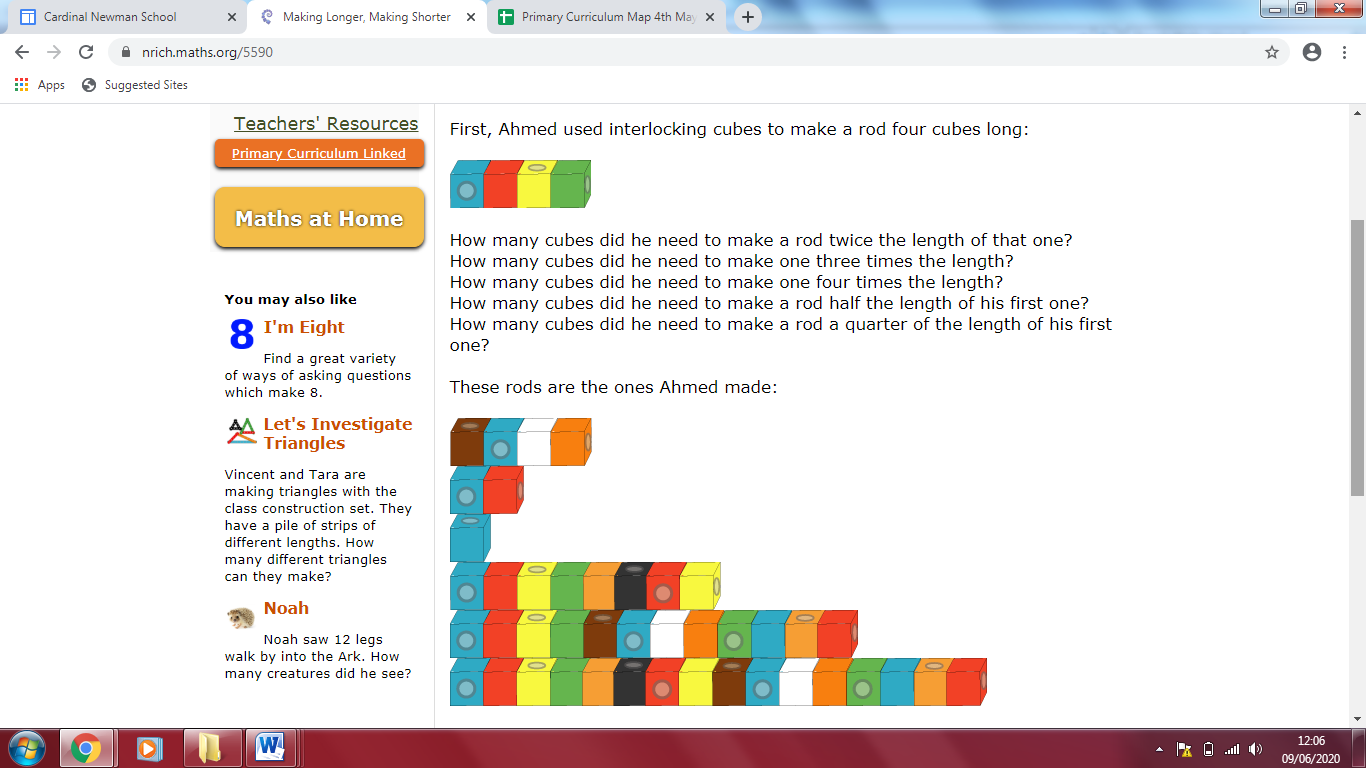 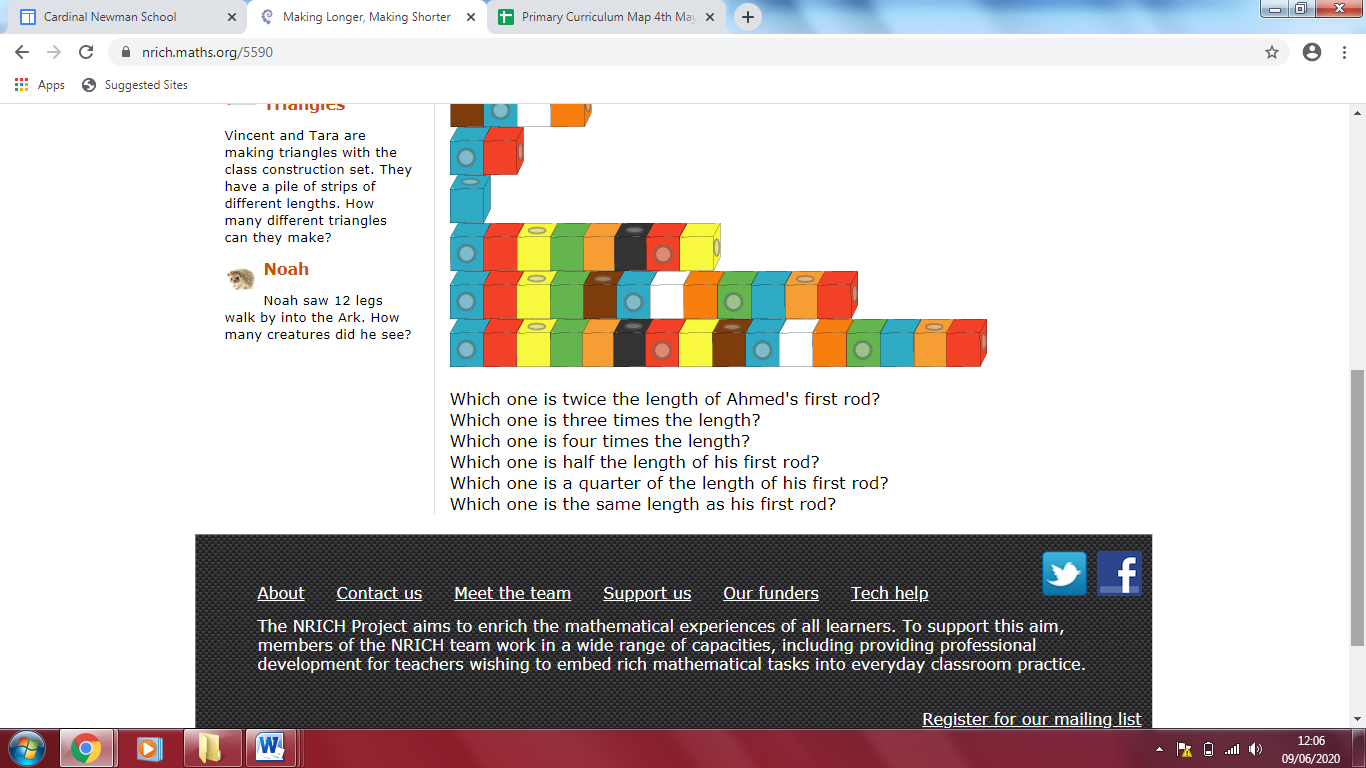 